      Montoursville Presbyterian Church900 Elm Street, Montoursville, PAAugust 20, 2017    9:30am                                       Morning Worship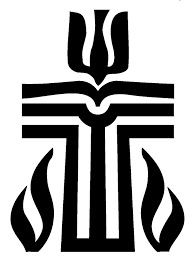 God’s People GatherPlease observe prayerful silence when the prelude begins.WELCOME AND OPENING PRAYERPRELUDE    “To You, O Lord”   Graham Kendrick LIGHTING OF THE CHRIST CANDLE    Kay and Doc ShearerWe Praise the Lord*CALL TO (Psalm 133)L: How good and pleasant it is when God's people live together in unity!P: It is like precious oil poured on the head, running down the beard, running down on Aaron's beard, down on the collar of his robe.L: It is as if the dew of Hermon were falling on Mount Zion.P: For there the Lord bestows His blessing, even life forevermore.*Hymn of Praise:  439   “In Christ There Is No East or West”THE CONFESSION OF SINCall to ConfessionPrayer of Confession    Merciful God, You pardon all who truly repent and turn to You.  We humbly confess our sins and ask Your mercy.  We have not loved You with a pure heart, nor have we loved our neighbors as ourselves.  We have not done justice, loved kindness, nor walked humbly with You, our God.  We give You thanks for Your great mercy and compassion, and for Your forgiveness and cleansing that come through Jesus Christ.  Free us to choose Your will and obey Your commandments, through Jesus Christ our Savior, Amen.   (Silent Confession)Assurance of Pardon*Response of Praise:  579 “Gloria Patri”Passing the PeaceL:  The peace of the Lord Jesus Christ be with you.P:  And also with you.Hear God’s Word           CHILDREN’S LESSON PRAYER FOR ILLUMINATIONTHE GOSPEL:  Matthew 15:1-28   (pg. 981/1493)THE EPISTLE:  Romans 11:33-36   (pg. 1137/1724)SPECIAL MUSIC   "If My People" from II Chronicles 7:14    Carol Haney Watson   THE LAW:  Genesis 45:1-28   (pg. 48/69)Leader: This is the word of the Lord!   People: Thanks be to God!SERMON     Reconciled and Reunited     Rev. David C. Smith*Hymn of Response: 438   “Blest Be the Tie That Binds”*AFFIRMATION OF FAITH  Westminster Confession (1647), 8.1It pleased God, in His eternal purpose, to choose and ordain the Lord Jesus, His only begotten Son, to be the Mediator between God and man, the prophet, priest, and king; the head and Savior of His Church, the heir of all things, and judge of the world; unto Whom He did, from all eternity, give a people to be His seed, and to be by Him in time redeemed, called, justified, sanctified, and glorified.The Disciples Give ThanksTHE PRESENTATION OF TITHES AND OFFERINGSOffertory:  “May The Road Rise to Meet You”   Haney Quintet*Doxology: 592  “Praise God, from Whom All Blessings Flow”*Prayer of DedicationTHE SHARING OF JOYS & CONCERNS    Nancy ButlerPRAYERS OF THE PEOPLE   The Lord’s Prayer (pg. 16)We Go Forth To ServeANNOUNCEMENTS*Hymn of Sending: 420   “God of Grace and God of Glory”  *CHARGE AND BENEDICTION                 POSTLUDE   “Rock Of My Salvation”  Edward Wetherill	 *Please stand, if ableWorship Leaders    Pastor:  Rev. David C. SmithGreeters:  Dave and Paula ShimmelUshers:  R. McCloskey, R. McCloskey, J. LeCrone, T. Frantz  Liturgist: Joe LeCrone Organist:  Debbie KellerThis Week at MPCSunday, August 20th 9:30am  Worship Service (S)Punch on the PorchMonday, August 21st     (Food Pantry/Shep. of the Sts. Delivery)Tuesday, August 22nd   (bulletin announcements due)Wednesday, August 23rd Thursday, August 24th 6:15pm-8:15pm  AA Meeting (FH)Friday, August 25th   9:00am  Bag Workshop (FH)  Office ClosedSaturday, August 26th Sunday, August 27th 9:30am  Worship Service (S)Punch on the PorchS – Sanctuary    C – Classroom    FH – Fellowship Hall    N – NurseryMCEC – Mendenhall    Last Week’s Attendance: 122Pastor’s Office (570) 368-4747   E-mail: presbysmith@gmail.comChurch Office: Mon-Thur 9:00-noon  (570) 368-1595E-mail:  montourpc@gmail.com  Website: www.montourpres.orgUshers and Greeters for September 3rd Greeters: Bill and Doris Messersmith Ushers: V. Shearer, G. Conrad, S. Mathias, J. Mathias                    Ushers and Greeters for September 10th (8:15am) Greeters and Ushers:  Doc and Kay Shearer(10:45am) Greeters:  Bill and Doris MessersmithUshers:  V. Shearer, G. Conrad, S. Mathias, J. MathiasAnnouncements for the week of August 20, 2017Welcome to the Montoursville Presbyterian ChurchVisitors: Please complete a Visitor Card found in the pew rack and place it in the offering plate.  If you are looking for a church home or membership, please see the Pastor, an Usher, or call the office.To assist with your worship experience, we offer:Personal hearing devices – please see an UsherPew cushions – stored above the coat racks in the NarthexLarge print hymnals – in the NarthexHandicap/family restroom – off the far end of Fellowship HallWorship bags for children – in a basket in the NarthexNursery care for children ages up to 5 years old     Staff:  Deb Rupert, Dorothy Casella and Gaetan CasellaThere will be a congregational meeting after the worship service on August 27th.  This is to elect Nominating Committee members. WORKSHOP for walker bags and catheter bags  There will be a workshop on Friday, August 25th starting at 9 am for matching fabrics, pressing, and cutting out walker bags and catheter bags. Please join us! Anyone who can help by sewing at home please contact Diane Casella 368-1291.                                                                                                                                                                                                                                 FISH Knoebels’ tripPlease mark you calendar and plan to join us!  On Friday, September 1st, FISH will be traveling to Knoebels for a day of fun.  We plan to leave the MCEC at 10 am.  Please bring money for dinner.  FISH will provide lunch and ride tickets.  Please let a FISH leader know if you plan to attend.  The 2017-2018 Sunday School year will begin Sunday, September 10th at 9:30am.  We will also resume our regular Worship Service times of 8:15am and 10:45am.Save the Date! The Sunday School Picnic Including everyone in the congregation--- will be held, rain or shine, on September 10th at 5:30pm. The Church will provide beverages and grilled hot dogs. Please bring a dish to pass.          Not a cook? Come anyway for food and fellowship.Save the Date: Oct 14th for the Baked Steak Dinner.CIRCLE I   The women of Circle I will have their first meeting  of the Fall on Monday, September 11th. If you care to join us for    a bag lunch, please meet at 12 pm in the Fellowship Hall for an informal gathering. The business meeting will begin at 1 pm.      All the ladies of the church are automatically members of Presbyterian Women, so please join us! Montoursville Presbyterian Church is seeking a Chancel Choir Director.  This is a compensated position that requires 2 hours evening rehearsals and 2 hours Sunday (warm-up and worship service).  Meetings and preparation as needed.  If you or someone you know has the musical gift to lead our wonderful Chancel Choir, please contact Neil Bixler at 570-407-2126 or nbixler@live.com.Montoursville Presbyterian Church is seeking an individual to serve as Nursery Helper.  If you or someone you know may be interested, please contact Neil Bixler, Personnel Committee, at 570-407-2126 or email nbixler@live.com.                    This is a compensated position.MPC Cookbook:  If you would like a copy, please stop by MCEC during office hours. The price is $17.00. If writing a check, make payable to UPW.                                                                Current Expense & Mission BudgetJuly giving	     	            $       16,546.00July expenses	       	            $      (13,551.83)Excess	(Deficit)		$         2,994.17						      YTD giving			$      111,630.08YTD expenses			$     (109,739.15)Excess (Deficit) 		$          1,890.93Lighting of the Christ Candle                                                                            August 27 – Mike YourishSeptember 3 – Ester McLaughlin and Ruth ThompsoPrayer ListIllness, recovery and support:  Florene Arbogast, Harriett Bernier, Doug Bird, Jack Bower, Nancy Bradley, Sandie Bradley, Kathy Butkofsky, Callie Cavanaugh, Hedi Campbell, Mary Christie, Saundra Cillo, Marge Danley, Zola Davis, Dekker family, Ellie English, Danny Fagnano, Betty Farley, Janine Fisher, Bob Folmar, Jeff  Fowler, Tim Garman, Gladys Gerchow, Ryder Getchis, Trista Hackenberg, Dee Henrickson, Tom Hoy, Rod Husted, Victoria Johnson, Ron Kanour, Bryant Keller, Carolyn Keller, Francis Kelly, Rob Kline, Orvil Kneezle, Myra Kovalak, Howard and Marcie Kremser, Keith Kunz, Sandy Kurtz,  Bob Lang, Susan Lantz, Tina and Scott Lawrence, Natalie Mathias, Sharon McCarty, Patty McGinniss, Clayton Merrill,  Jim Mexdorf, Joe Mifsud, Angela Mitchell, Evelyn Joy Mowery, Denise Neff, Frank Odell, Carol Peace,  Shawna Petterson, Leigh Purdy, Joshua and Henry Reinsburrow, Olivia Rogers, Ethel “EJ” Ruddy, Steve Rush, Steve and Cathy Rush’s mothers and brother,  Bob and Doris Shandry, Jim and Shirley Shaner, Erin Shimmel, Betty Simpler, Tootie Starr, Jim Swan, Winnie Sweikart, Michele Terpolilli, Dawn Thompson, Stella Walmer, Virginia Wentzler, Chris Williams, Marieva Williams, Sandra Williams, Sharon Wolfgang, Jim Wright, Sandy Wright, Bob Wyland.Joy: For the workers at the cookbook sale at the market last Saturday. Military:  Duane (DJ) Burleigh, Ryan Burns, Joe Cardone, Maj. Brady Cillo, Jessie Confer, Maj. Laurie Fontaine, Caleb Frantz, Julia Glosek, Ben Hepburn, Ethan Jones, Dani Kline, Sgt. J. Patrick Lawracy, Jeremy Loveland, David McCollin, Marissa Patterson, Paul Wenner, Jason Yurek                       Others:  Nthemba Church (Sister church in Africa), Missing pastors in Malaysia, Ministries of MPC, Peace in the World, Camp Krislund, Iran, Victims of fires in London and Portugal.